Ejercicios de los vídeos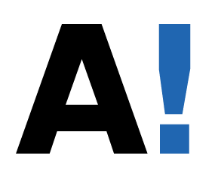 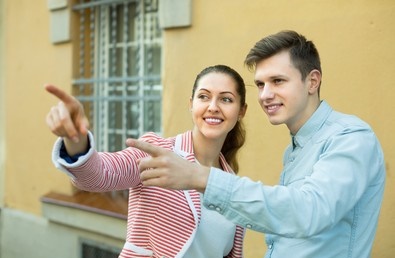 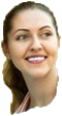 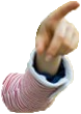 HAY Y ESTAR¿Hay o estar? Rellena con el verbo en la forma correcta e intenta traducir las frases sin usar un programa de traducción.Hay vai estar? Täydennä oikeassa muodossa olevalla verbillä ja yritä kääntää lauseet käyttämättä käännösohjelmia.¿________________ una farmacia por aquí?→Ya no __________________ leche en la nevera.→Mis compañeros de clase __________________ en una cafetería pija (snobi). →Ahí _________________ mi despacho. Tiene vistas (näkymä) preciosas.→_________________ cansadas, ¿verdad?→_________________ muchos compañeros nuevos en el curso de conversación.→Creo que ahí _________________ el problema: Madrid no tiene playa.→Mi hermana y yo _________________ en una exposición de arte.→Por la mañana solo ________________ Jorge en la oficina. Yo llego después de comer.→_______________ mucha gente que baila salsa en Alemania.→Escribe 6 frases completas donde digas qué hay en la mesa. Después escribe 6 frases completas donde digas dónde están (en la mesa / en el suelo) algunos objetos.Kirjoita 6 kokonaista lausetta, joissa kerrot, mitä pöydällä on (hay). kirjoita sitten kokonaista 6 lausetta, joissa kerrot, missä esineet ovat (pöydällä / lattialla estar-verbillä).Ejemplos con “hay”: Hay unas aceitunas en la mesa. / Hay unas entradas de cine en el suelo.Ejemplos con “estar”: Las aceitunas están en la mesa. / Las entradas de cine están en el suelo. 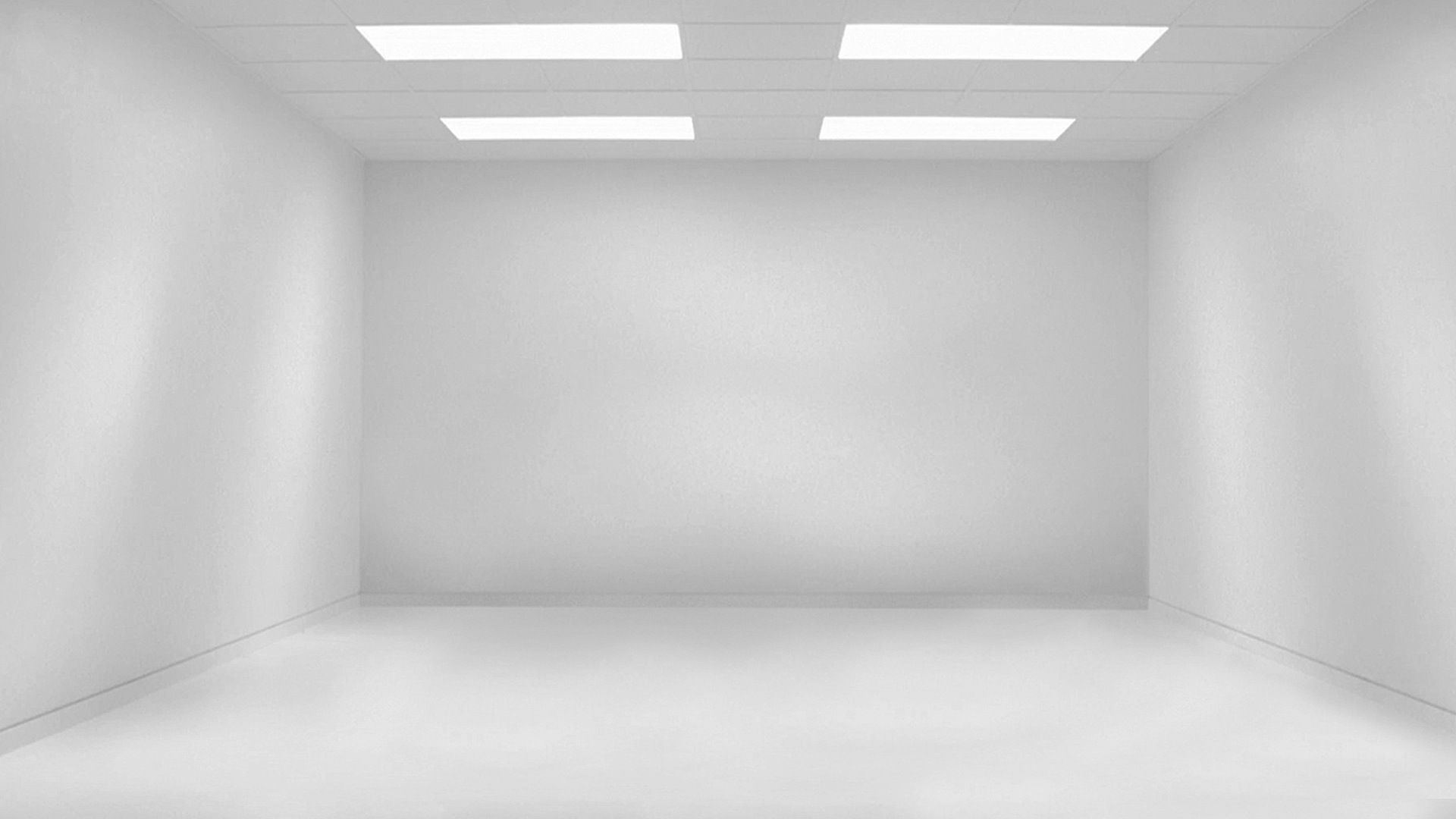 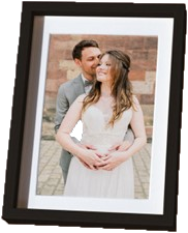 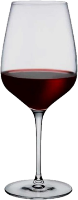 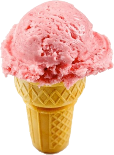 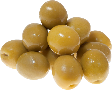 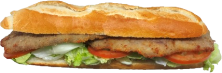 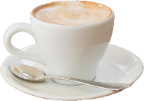 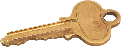 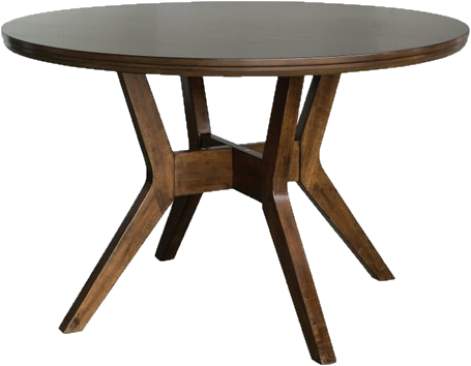 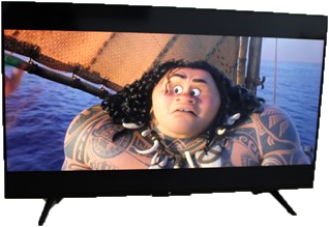 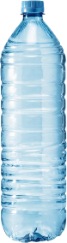 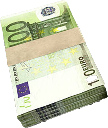 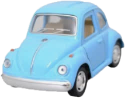 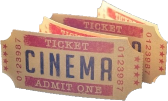 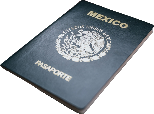 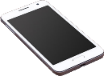 